	GENERAL PTA MEETING – April 4, 2023 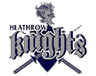 CALL TO ORDER:  Meeting called to order at 8:00am Welcome and Inspirational message given by Lindsay, PTA President.PRESIDENT’S REPORT:President’s Report President- Lindsay Jacobson – A huge thank you to all who volunteered for the Daddy Dance.Spring Carnival – April 14th - Need auction items Nominating Committee – need 3 people to sit on the committee per PTA BylawsVP Fundraisers – Maureen Pateman- The PTA recognized Maureen for her achievement as Dividend of the Year.  Way to go Maureen!Treasurer Report  - Anisha Mohammed – Balance is approximately $37,381.00.   All Members are welcome to view the financial statements.  VP Programs- Amisha Sheth – update tabled for future meeting. VP Membership - Julie Povlick – a few more memberships are coming in.Corresponding Secretary - Carol Cady – newsletter goes out once a month, normally the first weekend of the month.  Reminders go out a week before. Committee Report -Room Parent Coordinator - Katie Matthews -  Booths and Basket signups for the Carnival.Knight on The Town – Jaime Siggurdson – Last Knight on The Town was at Top Golf – 10 bays were purchased.  Charitable Endeavors/ Heathrow Hearts -  no update at this time.  Corporate Sponsors – no update at this time Reflections –Lindsey V. – four Heathrow students won at the County level and moved up to State. All Pro Dad – Katie Spera – One more meeting in April, possibly a kickball game off campus.Mom’s and Muffins – Scheduled for May 12thPrincipal’s Report – Administration unable to attend at this time.Fundraising Ideas – Sale of the Principal and Vice Principal Parking lot, paint the rock, birthday banner, chalk art, etc. – Lindsay will discuss with Administration. Nomination Committee – Membership voted to appoint Amy Volchko and Katie Spera to the Nomination Committee.Adjourned at 8:52amImportant Dates April 14th………………………………………..Carnival 5-730pmApril 27th…………………………………………Heathrow Harmony Spring Concert 4th grade                                                                                                          May 2nd…………………………………………. Final PTA meeting/ electionsMay 5th………………………………………….5th grade Spring MusicalMay 12th………………………………………. Moms & MuffinsMay 25th………………………………………..Last day of SchoolMEETING ATTENDEES:	Amisha ShethAmy VolchkoAnisa Ramatally-MohammedCandi FrancisCarol CadyJana MoradiaJane HurlessJulie PovlickKaren SuarezKatie MathewsKatie SperaKatie WesterveltKerrianna ArnoldLaura SalinasLindsay JacobsonLindsey VyselaarLubna HabibMaureen PatemanPeggy Finnerty